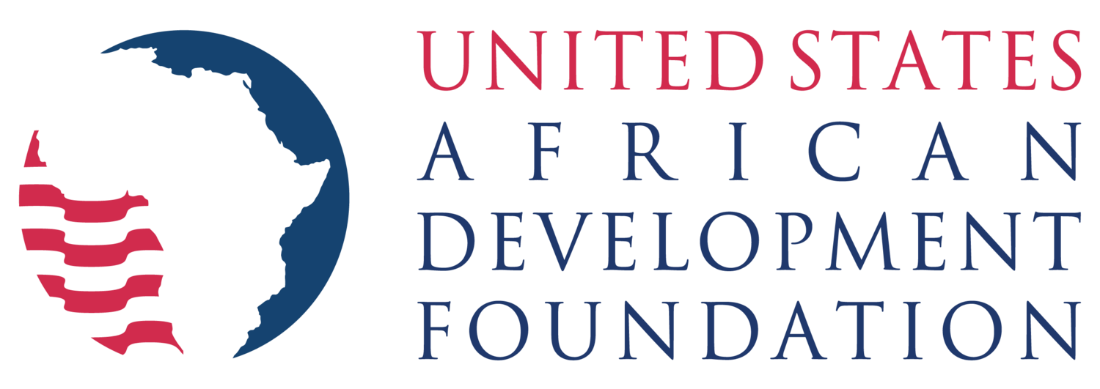 UNITED STATES AFRICAN DEVELOPMENT FOUNDATION (USADF)ANNUAL FREEDOM OF INFORMATION ACT (FOIA) REPORT FOR FISCAL YEAR 2019SECTION I. BASIC INFORMATION REGARDING REPORTFor any questions about the Report, please contact:Ms. Nina-Belle Mbayu, acting Chief FOIA Officer and FOIA Public Liaison, USADF1400 I St NW, Suite 1000Washington, DC 20005(202) 233-8808nbmbayu@usadf.gov2. USADF’s FY 2019 Annual FOIA Report can be found on the “Recent Reports” section of https://www.usadf.gov/oversight. 3. To obtain a copy of the Report in paper form, please contact Ms. Nina-Belle Mbayu using the contact information provided above.SECTION II. MAKING A FOIA REQUEST1. To make a Freedom of Information Act (FOIA) request, please click here to submit your request directly to USADF’s FOIA Office. Otherwise, please email or mail your request to USADF’s FOIA Public Liaison using the contact information provided above.2. Please click here to access USADF’s most recently updated FOIA Regulations.SECTION III. ABBREVIATIONS, DEFINITIONS AND EXEMPTIONSAgency Component AbbreviationsDefinitionsAdministrative Appeal – a request to a federal agency asking that it review at a higher administrative level a FOIA determination made bythe agency at the initial request level.Average Number – the number obtained by dividing the sum of a group of numbers by the quantity of numbers in the group. Forexample, of 3, 7, and 14, the average number is 8.Backlog – the number of requests or administrative appeals that are pending at an agency at the end of the fiscal year that are beyond thestatutory time period for a response.Component – for agencies that process requests on a decentralized basis, a "component" is an entity, also sometimes referred to as anOffice, Division, Bureau, Center, or Directorate, within the agency that processes FOIA requests. The FOIA now requires that agenciesinclude in their Annual FOIA Report data for both the agency overall and for each principal component of the agency.Consultation – the procedure whereby the agency responding to a FOIA request first forwards a record to another agency or componentwithin the same agency for its review because that other agency has an interest in the document. Once the agency in receipt of the consultation finishes its review of the record, it responds back to the agency or component within the same agency that forwarded it. Thatagency, in turn, will then respond to the FOIA requester.Exemption 3 Statute – a federal statute that exempts information from disclosure and which the agency relies on to withhold information under subsection (b)(3) of the FOIA.FOIA Request – a FOIA request is generally a request to a federal agency for access to records concerning another person (i.e., a "third-party" request), or concerning an organization, or a particular topic of interest. FOIA requests also include requests made by requesters seeking records concerning themselves (i.e., "first-party" requests) when those requesters are not subject to the Privacy Act, such as non U.S. citizens. Moreover, because all first-party requesters should be afforded the benefit of both the access provisions of the FOIA as well as those of the Privacy Act, FOIA requests also include any first-party requests where an agency determines that it must search beyond its Privacy Act "systems of records" or where a Privacy Act exemption applies, and the agency looks to FOIA to afford the greatest possible access. All requests which require the agency to utilize the FOIA in responding to the requester are included in this Report. Additionally, a FOIA request includes records referred to the agency for processing and direct response to the requester. It does not, however, include records for which the agency has received consultation from another agency. (Consultations are reported separately in Section XII of this Report.)Full Grant – an agency decision to disclose all records in full in response to a FOIA request.Full Denial – an agency decision not to release any records in response to a FOIA request because the records are exempt in their entireties under one or more of the FOIA exemptions, or because of a procedural reason, such as when no records could be located.Median Number – the middle, not average, number. For example, of 3, 7, and 14, the median number is 7.Multi-Track Processing – a system in which simple requests requiring relatively minimal review are placed in one processing track and more voluminous and complex requests are placed in one or more other tracks. Requests granted expedited processing are placed in yet another track. Requests in each track are processed on a first in/first out basis.Expedited Processing – an agency will process a FOIA request on an expedited basis when a requester satisfies the requirements for expedited processing as set forth in the statute and in agency regulations.Simple Request – a FOIA request that an agency using multi-track processing places in its fastest (nonexpedited) track based on the low volume and/or simplicity of the records requested.Complex Request – a FOIA request that an agency using multi-track processing places in a slower track based on the high volume and/or complexity of the records requested. Partial Grant/Partial Denial – in response to a FOIA request, an agency decision to disclose portions of the records and to withhold other portions that are exempt under the FOIA, or to otherwise deny a portion of the request for a procedural reason.m. Pending Request or Pending Administrative Appeal – a request or administrative appeal for which an agency has not taken final action in all respects.Perfected Request – a request for records which reasonably describes such records and is made in accordance with published rules stating the time, place, fees (if any) and procedures to be followed.Processed Request or Processed Administrative Appeal – a request or administrative appeal for which an agency has taken final action in all respects.Range in Number of Days – the lowest and highest number of days to process requests or administrative appeals.Time Limits – the time period in the statute for an agency to respond to a FOIA request (ordinarily twenty working days from receipt of a perfected FOIA request).ExemptionsThe following are statutory exemptions to granting information, as codified in 5 U.S. Code § 552b(1) – (9):Exemption 1: classified national defense and foreign relations information.Exemption 2: information that is related solely to the internal personnel rules and practices of an agency.Exemption 3: information that is prohibited from disclosure by another federal law.Exemption 4: trade secrets and other confidential business information.Exemption 5: inter-agency or intra-agency communications that are protected by legal privileges.Exemption 6: information involving matters of personal privacy.Exemption 7: records or information compiled for law enforcement purposes, to the extent that the production of those records (A) couldreasonably be expected to interfere with enforcement proceedings, (B) would deprive a person of a right to a fair trial or an impartial adjudication, (C) could reasonably be expected to constitute an unwarranted invasion of personal privacy, (D) could reasonably be  expected to disclose the identity of a confidential source, (E) would disclose techniques and procedures for law enforcement investigations or prosecutions, or would disclose guidelines for law enforcement investigations or prosecutions, or (F) could reasonably be expected to endanger the life or physical safety of any individual.Exemption 8: information relating to the supervision of financial institutions.Exemption 9: geological information on wells.SECTION IV. EXEMPTION 3 STATUTESSECTION V.A. FOIA REQUESTS -- RECEIVED, PROCESSED AND PENDING FOIA REQUESTSSECTION V.B.(1). DISPOSITION OF FOIA REQUESTS -- ALL PROCESSED REQUESTSSECTION V.B.(2). DISPOSITION OF FOIA REQUESTS -- "OTHER" REASONS FOR "FULL DENIALS BASED ON REASONS OTHER THAN EXEMPTIONS"SECTION V.B.(3). DISPOSITION OF FOIA REQUESTS -- NUMBER OF TIMES EXEMPTIONS APPLIEDSECTION VI.A. ADMINISTRATIVE APPEALS OF INITIAL DETERMINATIONS OF FOIA REQUESTS -- RECEIVED, PROCESSED, AND PENDING ADMINISTRATIVE APPEALSSECTION VI.B. DISPOSITION OF ADMINISTRATIVE APPEALS -- ALL PROCESSED APPEALSSECTION VI.C.(1). REASONS FOR DENIAL ON APPEAL -- NUMBER OF TIMES EXEMPTIONS APPLIEDSECTION VI.C.(2). REASONS FOR DENIAL ON APPEAL -- REASONS OTHER THAN EXEMPTIONSSECTION VI.C.(3). REASONS FOR DENIAL ON APPEAL -- "OTHER" REASONSSECTION VI.C.(4). RESPONSE TIME FOR ADMINISTRATIVE APPEALSSECTION VI.C.(5). TEN OLDEST PENDING ADMINISTRATIVE APPEALSSECTION VII.A. FOIA REQUESTS -- RESPONSE TIME FOR ALL PROCESSED PERFECTED REQUESTSSECTION VII.B. PROCESSED REQUESTS -- RESPONSE TIME FOR PERFECTED REQUESTS IN WHICH INFORMATION WAS GRANTEDSECTION VII.C. PROCESSED SIMPLE REQUESTS -- RESPONSE TIME IN DAY INCREMENTSSECTION VII.C. PROCESSED COMPLEX REQUESTS -- RESPONSE TIME IN DAY INCREMENTSSECTION VII.C. PROCESSED REQUESTS GRANTED EXPEDITED PROCESSING -- RESPONSE TIME IN DAY INCREMENTSSECTION VII.D. PENDING REQUESTS -- ALL PENDING PERFECTED REQUESTSSECTION VII.E. PENDING REQUESTS -- TEN OLDEST PENDING PERFECTED REQUESTSSECTION VIII.A. REQUESTS FOR EXPEDITED PROCESSINGSECTION VIII.B. Requests for Fee WaiverSECTION XII.A. Backlogs of FOIA Requests and Administrative AppealsSECTION XII.B. CONSULTATIONS ON FOIA REQUESTS -- RECEIVED, PROCESSED, AND PENDING CONSULTATIONSSECTION XII.C. CONSULTATIONS ON FOIA REQUESTS -- TEN OLDEST CONSULTATIONS RECEIVED FROM OTHER AGENCIES AND PENDING AT THE AGENCYSECTION XII.D.(1). COMPARISON OF NUMBERS OF REQUESTS FROM PREVIOUS AND CURRENT ANNUAL REPORT -- REQUESTS RECEIVED AND PROCESSEDSECTION XII.D.(2). COMPARISON OF NUMBERS OF REQUESTS FROM PREVIOUS AND CURRENT ANNUAL REPORT -- BACKLOGGED REQUESTSSECTION XII.E.(1). COMPARISON OF NUMBERS OF ADMINISTRATIVE APPEALS FROM PREVIOUS AND CURRENT ANNUAL REPORT -- APPEALS RECEIVED AND PROCESSEDSECTION XII.E.(2). COMPARISON OF NUMBERS OF ADMINISTRATIVE APPEALS FROM PREVIOUS AND CURRENT ANNUAL REPORT -- BACKLOGGED APPEALSComponent AbbreviationComponent NameUSADFUnited States African Development FoundationStatuteType of Information
WithheldCase CitationAgency / ComponentNumber of Times
Relied upon
by Agency / ComponentTotal Number of
Times Relied upon
by Agency OverallN/AN/AN/AUSADF00Agency / ComponentNumber of Requests
Pending as of Start
of Fiscal YearNumber of
Requests Received
in Fiscal YearNumber of
Requests Processed
in Fiscal YearNumber of Requests
Pending as of End
of Fiscal YearUSADF0770AGENCY OVERALL0770Agency / ComponentNumber of Full GrantsNumber of Partial Grants / Partial DenialsNumber of Full Denials Based on ExemptionsNumber of Full Denials Based on Reasons Other than ExemptionsNumber of Full Denials Based on Reasons Other than ExemptionsNumber of Full Denials Based on Reasons Other than ExemptionsNumber of Full Denials Based on Reasons Other than ExemptionsNumber of Full Denials Based on Reasons Other than ExemptionsNumber of Full Denials Based on Reasons Other than ExemptionsNumber of Full Denials Based on Reasons Other than ExemptionsNumber of Full Denials Based on Reasons Other than ExemptionsNumber of Full Denials Based on Reasons Other than ExemptionsAgency / ComponentNumber of Full GrantsNumber of Partial Grants / Partial DenialsNumber of Full Denials Based on ExemptionsNo RecordsAll Records Referred to Another Component or AgencyRequest WithdrawnFee-Related ReasonRecords not Reasonably DescribedImproper FOIA Request for Other ReasonNot Agency RecordDuplicate RequestOther *Explain in Chart BelowTOTALUSADF5101000000007AGENCY OVERALL5101000000007Agency / ComponentDescription of "Other" Reasons for Denials from Chart B(1)Number of Times "Other" Reason Was Relied UponTOTALUSADFN/A00AGENCY OVERALL0Agency / ComponentEx. 1Ex. 2Ex. 3Ex. 4Ex. 5Ex. 6Ex. 7(A)Ex. 7(B)Ex. 7(C)Ex. 7(D)Ex. 7(E)Ex. 7(F)Ex. 8Ex. 9USADF02010100000000AGENCY OVERALL02010100000000Agency / ComponentNumber of Appeals
Pending as of Start
of Fiscal YearNumber of
Appeals Received
in Fiscal YearNumber of
Appeals Processed
in Fiscal YearNumber of Appeals
Pending as of End
of Fiscal YearUSADF0110AGENCY OVERALL0110Agency / ComponentNumber Affirmed on AppealNumber Partially Affirmed & Partially Reversed/Remanded on AppealNumber Completely Reversed/Remanded on AppealNumber of Appeals Closed for Other ReasonsTOTALUSADF01001AGENCY OVERALL01001Agency / ComponentEx. 1Ex. 2Ex. 3Ex. 4Ex. 5Ex. 6Ex. 7(A)Ex. 7(B)Ex. 7(C)Ex. 7(D)Ex. 7(E)Ex. 7(F)Ex. 8Ex. 9USADF01110100000000AGENCY OVERALL01110100000000Agency / ComponentNo RecordsRecords Referred at Initial Request LevelRequest WithdrawnFee-Related ReasonRecords not Reasonably DescribedImproper Request for Other ReasonsNot Agency RecordDuplicate Request or AppealRequest in LitigationAppeal Based Solely on Denial of Request for Expedited ProcessingOther *Explain in chart belowUSADF00000000000AGENCY OVERALL00000000000Agency / ComponentDescription of "Other" Reasons for Denial on Appeal from Chart C(2)Number of Times "Other" Reason Was Relied UponTOTALUSADFN/A00AGENCY OVERALL0Agency / ComponentMedian Number of DaysAverage Number of DaysLowest Number of DaysHighest Number of DaysUSADF30303030AGENCY OVERALL30303030Agency / Component10th Oldest Appeal9th8th7th6th5th4th3rd2ndOldest AppealUSADFDate of AppealN/AN/AN/AN/AN/AN/AN/AN/AN/AN/AUSADFNumber of Days Pending0000000000AGENCY OVERALLDate of AppealN/AN/AN/AN/AN/AN/AN/AN/AN/AN/AAGENCY OVERALLNumber of Days Pending0000000000Agency / ComponentSIMPLESIMPLESIMPLESIMPLECOMPLEXCOMPLEXCOMPLEXCOMPLEXEXPEDITED PROCESSINGEXPEDITED PROCESSINGEXPEDITED PROCESSINGEXPEDITED PROCESSINGAgency / ComponentMedian Number of DaysAverage Number of DaysLowest Number of DaysHighest Number of DaysMedian Number of DaysAverage Number of DaysLowest Number of DaysHighest Number of DaysMedian Number of DaysAverage Number of DaysLowest Number of DaysHighest Number of DaysUSADF118.61175151515120202020AGENCY OVERALL118.61175151515120202020Agency / ComponentSIMPLESIMPLESIMPLESIMPLECOMPLEXCOMPLEXCOMPLEXCOMPLEXEXPEDITED PROCESSINGEXPEDITED PROCESSINGEXPEDITED PROCESSINGEXPEDITED PROCESSINGAgency / ComponentMedian Number of DaysAverage Number of DaysLowest Number of DaysHighest Number of DaysMedian Number of DaysAverage Number of DaysLowest Number of DaysHighest Number of DaysMedian Number of DaysAverage Number of DaysLowest Number of DaysHighest Number of DaysUSADF6.57.7511751515151N/AN/AN/AN/AAGENCY OVERALL6.57.7511751515151N/AN/AN/AN/AAgency / Component<1-20
Days21-40
Days41-60
Days61-80
Days81-100 Days101-120 Days121-140 Days141-160 Days161-180 Days181-200 Days201-300 Days301-400 Days401+
DaysTOTALUSADF50000000000005AGENCY OVERALL50000000000005Agency / Component<1-20
Days21-40
Days41-60
Days61-80
Days81-100 Days101-120 Days121-140 Days141-160 Days161-180 Days181-200 Days201-300 Days301-400 Days401+
DaysTOTALUSADF01000000000001AGENCY OVERALL01000000000001Agency / Component<1-20
Days21-40
Days41-60
Days61-80
Days81-100 Days101-120 Days121-140 Days141-160 Days161-180 Days181-200 Days201-300 Days301-400 Days401+
DaysTOTALUSADF10000000000001AGENCY OVERALL10000000000001Agency / ComponentSIMPLESIMPLESIMPLECOMPLEXCOMPLEXCOMPLEXEXPEDITED PROCESSINGEXPEDITED PROCESSINGEXPEDITED PROCESSINGAgency / ComponentNumber PendingMedian Number of DaysAverage Number of DaysNumber PendingMedian Number of DaysAverage Number of DaysNumber PendingMedian Number of DaysAverage Number of DaysUSADF0N/AN/A0N/AN/A0N/AN/AAGENCY OVERALL0N/AN/A0N/AN/A0N/AN/AAgency / Component10th Oldest Request9th8th7th6th5th4th3rd2ndOldest RequestUSADFDate of ReceiptN/AN/AN/AN/AN/AN/AN/AN/AN/AN/AUSADFNumber of Days Pending0000000000AGENCY OVERALLDate of ReceiptN/AN/AN/AN/AN/AN/AN/AN/AN/AN/AAGENCY OVERALLNumber of Days Pending0000000000Agency / ComponentNumber GrantedNumber DeniedMedian Number of Days to AdjudicateAverage Number of Days to AdjudicateNumber Adjudicated Within Ten Calendar DaysUSADF10331AGENCY OVERALL10331Agency / ComponentNumber GrantedNumber DeniedMedian Number of Days to AdjudicateAverage Number of Days to AdjudicateUSADF00N/AN/AAGENCY OVERALL00N/AN/ASECTION IX. FOIA Personnel and CostsAgency / ComponentPERSONNELPERSONNELPERSONNELCOSTSCOSTSCOSTSAgency / ComponentNumber of "Full-Time FOIA Employees"Number of "Equivalent Full-Time FOIA Employees"Total Number of "Full-Time FOIA Staff"Processing CostsLitigation-Related CostsTotal CostsUSADF00.060.069000.000.009000.00AGENCY OVERALL00.060.069000.000.009000.00SECTION X. Fees Collected for Processing RequestsAgency / ComponentTotal Amount of Fees CollectedPercentage of Total CostsUSADF0.000.0000AGENCY OVERALL0.000.0000SECTION XI.A. Number of Times Subsection (C) UsedAgency / ComponentNumber of Times Subsection UsedUSADF0AGENCY OVERALL0SECTION XI.B. Number of Subsection (A)(2) PostingsAgency / ComponentNumber of Records Posted by the FOIA OfficeNumber of Records Posted by Program OfficesUSADF00AGENCY OVERALL00Agency / ComponentNumber of Backlogged Requests as of End of Fiscal YearNumber of Backlogged Appeals as of End of Fiscal YearUSADF00AGENCY OVERALL00Agency / ComponentNumber of Consultations Received from Other Agencies that were Pending at the Agency as of Start
of the Fiscal YearNumber of
Consultations Received from Other Agencies During the Fiscal YearNumber of Consultations Received from Other Agencies that were Processed by the Agency During the Fiscal YearNumber of Consultations Received from Other Agencies that were Pending at the Agency as of End
of the Fiscal YearUSADF0000AGENCY OVERALL0000Agency / Component10th Oldest Consultation9th8th7th6th5th4th3rd2ndOldest ConsultationUSADFDateN/AN/AN/AN/AN/AN/AN/AN/AN/AN/AUSADFNumber of Days0000000000AGENCY OVERALLDateN/AN/AN/AN/AN/AN/AN/AN/AN/AN/AAGENCY OVERALLNumber of Days0000000000Agency / ComponentNUMBER OF REQUESTS RECEIVEDNUMBER OF REQUESTS RECEIVEDNUMBER OF REQUESTS PROCESSEDNUMBER OF REQUESTS PROCESSEDAgency / ComponentNumber Received During Fiscal Year from Last Year's Annual ReportNumber Received During Fiscal Year from Current Annual ReportNumber Processed During Fiscal Year from Last Year's Annual ReportNumber Processed During Fiscal Year from Current Annual ReportUSADF6767AGENCY OVERALL6767Agency / ComponentNumber of Backlogged Requests as of End of the Fiscal Year from Previous Annual ReportNumber of Backlogged Requests as of End of the Fiscal Year from Current Annual ReportUSADF00AGENCY OVERALL00Agency / ComponentNUMBER OF APPEALS RECEIVEDNUMBER OF APPEALS RECEIVEDNUMBER OF APPEALS PROCESSEDNUMBER OF APPEALS PROCESSEDAgency / ComponentNumber Received During Fiscal Year from Last Year's Annual ReportNumber Received During Fiscal Year from Current Annual ReportNumber Processed During Fiscal Year from Last Year's Annual ReportNumber Processed During Fiscal Year from Current Annual ReportUSADF0101AGENCY OVERALL0101Agency / ComponentNumber of Backlogged Appeals as of End of the Fiscal Year from Previous Annual ReportNumber of Backlogged Appeals as of End of the Fiscal Year from Current Annual ReportUSADF00AGENCY OVERALL00